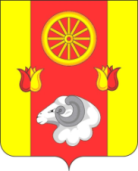 АДМИНИСТРАЦИЯ КИЕВСКОГО СЕЛЬСКОГО ПОСЕЛЕНИЯПОСТАНОВЛЕНИЕ02.08.2022                                                  № 72                                               с. КиевкаОб внесении изменений в постановление Администрации Киевского сельского поселения №70 от 29.07.2022г.«Об изменении вида разрешенного использования земельного участка»В соответствии со статьей 37 градостроительного кодекса Российской Федерации, статьей 7 Земельного кодекса Российской Федерации, Федеральным законом от 06.10.2003                  № 131 - ФЗ «Об общих принципах организации местного самоуправления в Российской Федерации», решением Собрания депутатов Ремонтненского района от 19.07.2021 № 469 «Об утверждении внесения изменений в Правила землепользования и застройки Киевского сельского поселения  Ремонтненского района Ростовской области», решением Собрания депутатов Киевского сельского поселения  Ремонтненского района  от 21.03.2012 № 123 «Об утверждении Правил землепользования и застройки Киевского сельского поселения  Ремонтненского района Ростовской области»ПОСТАНОВЛЯЮ:Внести в постановление Администрации Киевского сельского поселения от 29.07.2022 № 70 «Об изменении вида разрешенного использования земельного участка» следующие изменения:1.1. п. 1. изложить в новой  редакции «Изменить вид разрешенного использования земельного участка с кадастровым номером 61:32:0050101:538, из категории земель – земли населенных пунктов, площадью  7440 кв. м., расположенный по адресу: Российская Федерация, Ростовская область, Ремонтненский район, с. Киевка, ул. Ленинская, находящегося в муниципальной собственности муниципального образования «Киевское сельское поселение», с «для общего пользования (уличная сеть)» на «земельный участки (территории) общего пользования».           1.2. п. 2. изложить в новой  редакции «Изменить вид разрешенного использования земельного участка с кадастровым номером 61:32:0050101:536, из категории земель – земли населенных пунктов, площадью 150 кв. м., расположенный по адресу: Российская Федерация, Ростовская область, Ремонтненский район, с. Киевка, ул. Ленинская, находящегося в муниципальной собственности муниципального образования «Киевское сельское поселение», с «для общего пользования (уличная сеть)» на «земельный участки (территории) общего пользования».2.   Настоящее постановление вступает в силу со дня его официального обнародования и подлежит размещению на официальном сайте муниципального образования «Киевского сельского поселение» в сети Интернет.      3.   Контроль за выполнением данного постановления оставляю за собой.Глава АдминистрацииКиевского сельского поселения                                                Г.Г. Головченко